Bündnis „Auf Recht Bestehen“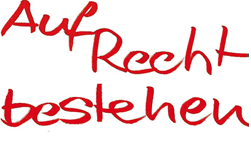 Kontakt: KOSFörderverein gewerkschaftlicheArbeitslosenarbeit e.V.Koordinierungsstelle gewerkschaftlicherArbeitslosengruppenAlte Jakobstr. 149, 10969 BerlinTel. 030 / 86 87 67 00 – info@erwerbslos.deBerlin, den 09.9.2020Ein besseres Leben für alle statt wachsender Armut und Ausgrenzung!100 Euro Corona-Zuschlag sofort! Für Regelsätze, die zum Leben reichen!Planung der Aktionstage am Freitag, dem 30. Oktober oder am Samstag, dem 31. Oktober31.8Der Aufruf an Initiativen, den Aktionstag vor Ort zu gestalten ging analle Initiativen, mit denen die KOS in Kontakt steht das Bündnis für ein menschenwürdiges Existenzminimum (u.a. DGB, Paritätischer Gesamtverband, Diakonie) die nationale Armutskonferenz mit der Bitte um Weiterleitung Bitte um Platzierung auf HomepageBitte um Rückmeldung von AktionsideenErste Aktionsideen: Infoständen vor Jobcentern / in Fußgängerzonen / vor SupermärktenSchautafeln mit Erfahrungsberichten, Einladungen zu eigenen VeranstaltungenUnterschriftensammlung für die 100 Euro-Forderungab Mitte Sept.Auf der KOS-Homepage Hintergrundinfos zur Kritik an der bisherigen Ermittlung der Regelsätze Erste Sammlung von AktionsideenFormulierungsvorschlag für Mobilisierungsaufruf (Aufruf zum Aktionstag, einsetzbar für die Initiativen vor Ort)Formulierungsvorschlag für Flugblatt zur ÖffentlichkeitsarbeitWeitere Aktionsideen12.10Bitte um Rückmeldung, wer wo welche Aktionen organisiert22.10Pressemitteilung an Initiativen, die sich gemeldet haben zur Verwendung für die regionale Pressearbeit27.10Pressemitteilung veröffentlichen (Tacheles)